SERVICE-LEARNING STUDENT LOG 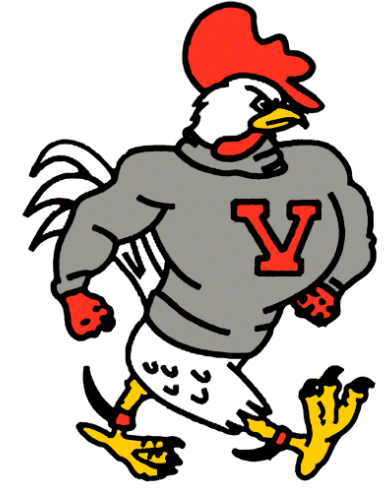 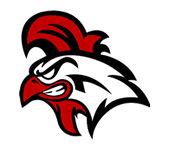 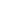 Students:  Please retain a copy of this form for your records.Student Name ID#SchoolSchool CounselorCurrent GradeSchool YearGraduation Year      DateName of Agency/Activity / Task PerformedTotal Hours Worked (by the half hour)Contact Person’s  SignatureTotal Number of Hours EARNED